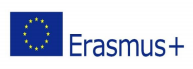 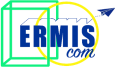 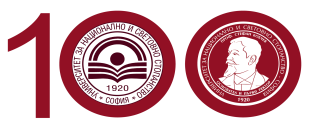 2020-1-EL01-KA203- 078981Common curricula for diversity:education in media and integration of vulnerable groupsERMIS: Transnational Project Management Meeting (TPM), 24-26 March 2022Venue: University of National and World Economy (UNWE), Big Conference Hall24 March 2022 Thursday, Venue: Lobby of Hotel Sofia Palace17:30 -19:00		Initial discussion about the project and its progress.		Meeting at Hotel Sofia Palace; Address:  Sofia 1000, Tri Ushi Str. ,No.8https://www.sofiapalacehotel.com/ 19:30 			Dinner at Restaurant “Shatstlivetsa”, Vitosha Blvd. no 27. Everyone is ordering and paying for his/her own consumption.https://www.shtastliveca.com/en/index.html Menu https://www.shtastliveca.com/uf/menu/34/vitoshka-eng2.pdf Map/Location https://www.google.com/maps/place/bul.+%22Vitosha%22+27,+1000+Sofia+Center,+Sofia/@42.6948781,23.3212358,17z/data=!4m5!3m4!1s0x40aa856ce27cc073:0x6757232d56a5eb87!8m2!3d42.6932734!4d23.3205813 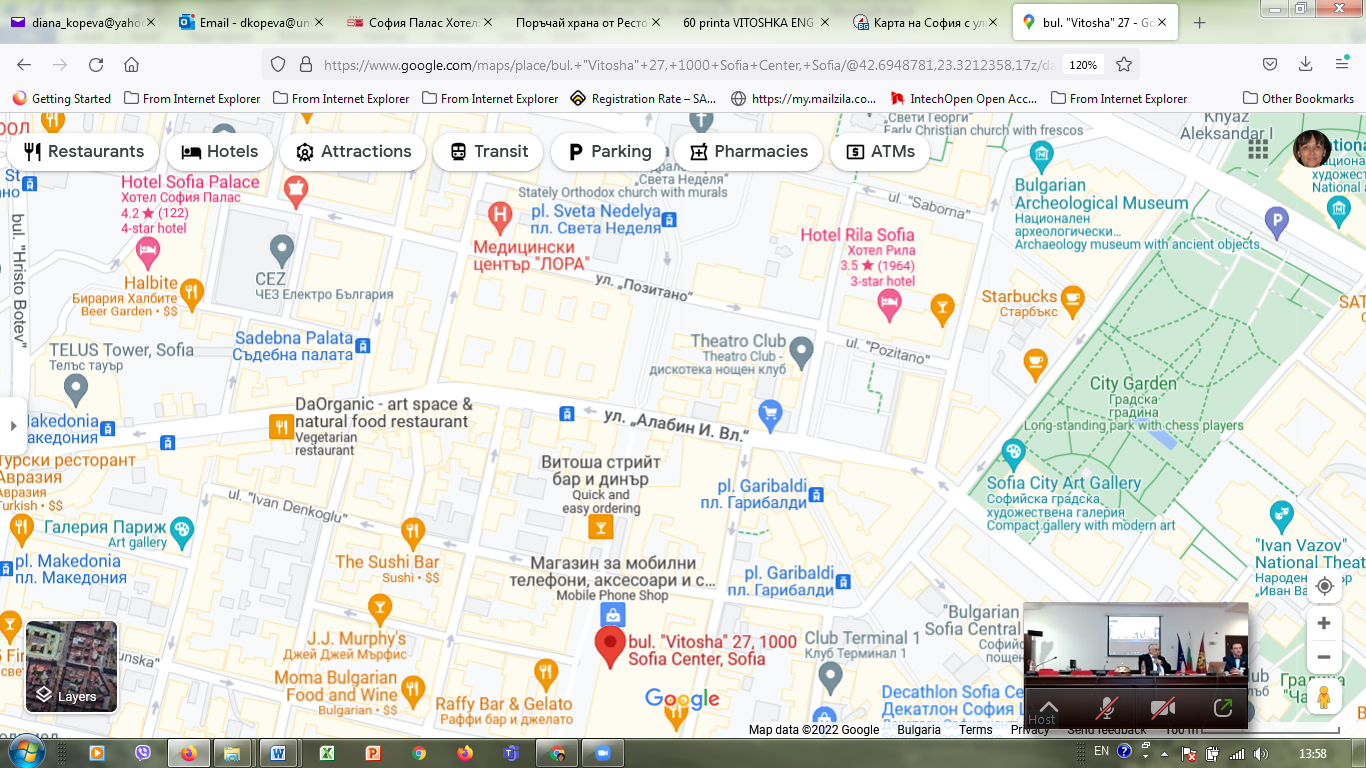 25 March 2022 Friday – Venue: Big Conference Hall, UNWE9:00 – 09:30		Welcome and Introductory Remarks			Prof. Dimitar Dimitrov, Rector, UNWEProf. George Pleios, Head of the Communication and Mass Media Department at the National and Kapodistrian University of Athens (NKUA), Greece Dr. Savvatou Tsolakidou, Project Coordinator, Special Laboratory and Teaching Staff, NKUA.09:30 – 10:20		Session 1: Piloting phase results for IOs1-4 (lessons learned, ways to 			incorporate the feedback in the final deliverable, etc.)09:30-09:40	Dr. Savvatou Tsolakidou, Piloting phase – what was designed and expected as results according to project proposal09:40 -09:50	IO1: Stereotypes and Prejudices: Xenophobia & Racism Piloting Phase, Prof. Tirşe Erbaysal Filibeli, BAU09:50-10:00	IO2:  Fake news & hate speech: representation of vulnerable social groups in the media, Assoc.  Prof. Stella Angova, 10:00-10:10	IO3: Social entrepreneurship and vulnerable social groups, Prof. Nikolay Dentchev10:10 – 10:20	IO4: Vulnerable groups and cultural trauma, Dr Savvatou Tsolakidou10:20-10:40		Coffee Break10:40 - 		Session 2 Development progress of theoretical chapters for  IOs 5-7 			(chapters developed, planning of Piloting for IOs 5-7,			Addendum10:40 -10:50	IO5:  Integration policies for vulnerable social groups, Dr. Savvatou Tsolakidou10:50-11:00	IO6: Funds & Grants: Social integration and Rights related projects, Prof. Diana Kopeva11:00–11:10	IO7: Transformative methodological approach: teaching, training, learning, Dr Aura Neuvonen11:10 – 11:20		Piloting of IO5-IO7 11:20 12:30		IO8: COMMON CURRICULA: Education in Media and Integration of 			Vulnerable Groups 			1. Organization details of Multiplier Event (Mid-Term Conference): by 			EKO in April 2022, Athens, Greece			2. Organization details of Learning, Teaching, Training Activity 				No 1 (C1): by BAU in May 2022, Istanbul, Turkey12:30-13:30		Lunch13:30-14:30	Session 3: Discussion on the format of the final deliverable (digital ERMIScom book) / 14:30 -15:30		Common Dissemination & Visibility Actions15:30 – 15:45		 Coffee Break15:45-16:15		Session 4: Process Evaluation of the Project16:15 – 17:15		Session 5: Future Steps and Follow-up projects17:15-17:30		Conclusions of Day2: summarizing the discussions26 March 2022 Saturday; Venue: Big Conference  Hall, UNWE10:00 – 10:30		Session 1: Process Evaluation of the Project (continuation)10:30 – 11:00		Session 2: Future Steps and Follow-up projects (continuation)11:00- 11:30		Coffee Break11.30-12.30 		Closing the TPM and summarizing the discussionsDEPARTURE